Муниципальное бюджетное дошкольное образовательноеучреждение детский сад комбинированного вида № 365городского округа СамараДетско –  родительский  образовательный проект«Дары осени»                                                                                                        Воспитатель                                                                                                      Стригина И. И.                                                                                         Самара 2014                 Детско –  родительский  образовательный проект                                          «Дары осени»Развитие познавательных  и творческих способностей у детейВид проекта: творческийПродолжительность: 2 неделиУчастники:  воспитатель, родители, дети младшей группыОсновное направление: познавательное развитие, речевое развитие, художественное творчество. Актуальность: Участие детей в проекте «Осеннее лукошко» позволит максимально обогатить знания и представления об овощах, их свойствах; развить вкусовые качества, творческие способности детей, поисковую деятельность.Цель: создать условия для развития познавательных и творческих  способностей детей в процессе разработки детско – взрослого образовательного проекта «Осеннее лукошко».Задачи:Познавательные: Обогатить представление об овощах,  произрастающих в регионе (томат, тыква, баклажан, репа, свекла, лук, капуста); расширять знания детей об осени, её признаках и явлениях; расширить представление  о многообразии и пользе овощей.Речевое развитие: развивать диалогическую форму речи, вовлекать детей в разговор во время рассматривания картин; формировать умение вести диалог с педагогом: слушать и понимать заданный вопрос, понятно отвечать на него.Обогатить словарь за счет обозначения качеств (вкуса, цвета, величины и т.д.)Художественное творчество:Продолжать  знакомство со свойством клея  и обращать внимание на подбор цвета, соответствующего данного  овоща; развивать умение правильно аккуратно наклеивать, воспитывать эстетическое восприятие. Формы реализации проекта:Образовательная деятельность;Коммуникативные , пальчиковые, подвижные игры;Рассматривание иллюстраций, открыток;Использование картин об осени;Работа с родителями.Предварительная работа:Поисковая работа по подбору иллюстративного материала по теме «Овощи»;Рассматривание демонстрационного материала (овощи);Чтение русской народной сказки «Репка»;Подвижные игры «Помощники», «Урожай»;Пальчиковая  гимнастика «Хозяйка однажды с базара пришла»Дидактические игры: «В огороде у козы Лизы»; «Повар и овощи»; Коллективная аппликация «Лукошко овощей»;Памятка для родителей «Правильное питание».Обеспечение:Демонстрационный материал (овощи).Специальная методическая литература.Аудио – и видеозаписи по теме.Предполагаемый результат:.Расширятся знания детей об осени, её признаках и дарах;Дети  знают, как растут овощи, где, как ухаживать за ними, о полезных свойствах, время сбора овощей, что можно приготовить из них, как заготавливают овощи на зиму.Пополнится словарный запас у детей;Сформируется активность и заинтересованность в образовательном процессе детей у родителей.Дети умеют с помощью овощей  совместно с родителями находить оригинальные решения в создании необычных поделок. Продукт проектной деятельности: изготовление «Осеннего лукошка» из даров осени  с презентацией и составлением описательного рассказа о нем.Этапы работы над проектом:Подготовительный этап:Составление плана совместной работы с детьми, педагогами и родителями:Подбор материала и оборудования для занятий, бесед, игр с детьми.Составление плана совместной работы с детьми, педагогом, родителями:Участие в выставке работ на тему: «Дары осени», подборка фотографий, литературы.Разучивание стихотворений об осени.Беседы с родителями  и вовлечение их в образовательный процесс  в  группе.Рисование на тему осени.Основной этап:Мероприятия по работе с  детьми:- Чтение художественной литературы: И. Бунин «Листопад», «Дождик». - Просмотр м/ф: «Мешок яблок», «Осенние зарисовки»  беседы, образовательная деятельность.- Наблюдения: ежедневно на прогулках, согласно перспективному планированию , - Дидактические игры : «Овощи и фрукты», «Назови овощ или фрукт», «Чего не стало».- Пальчиковые игры: «Мы капусту рубим», «Падают листья», «Это деревья в лесу…».- Хороводы «Есть у нас огород».Заключительный этап:- оформление выставки детских работ: «Осень»; -оформление выставки «Осеннее лукошко»;- развлечение «В гостях у осени».Презентация проекта: оформление выставки «Осеннее лукошко»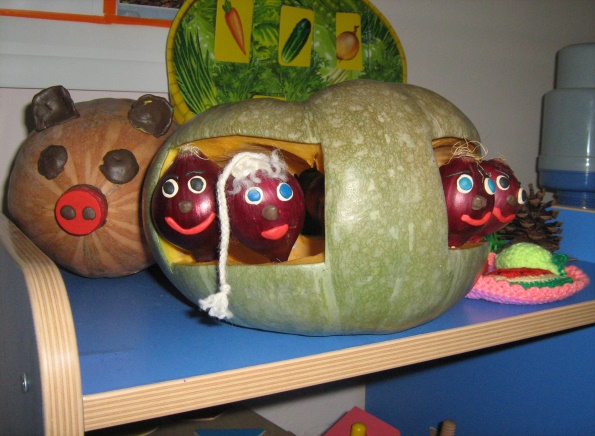 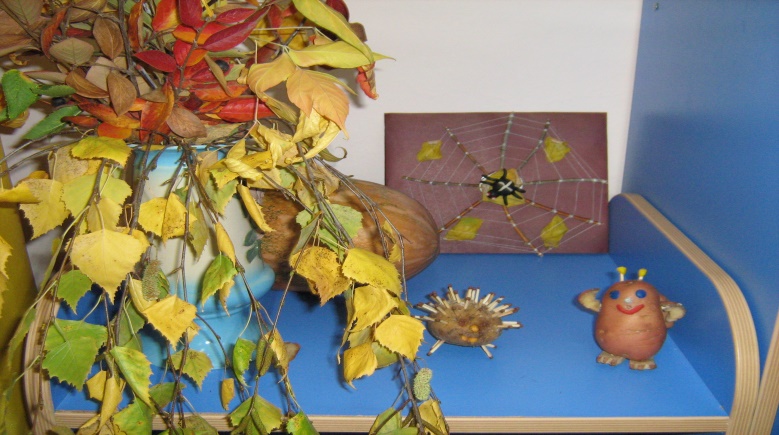 